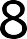 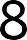 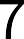 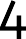 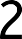 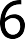 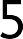 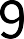 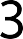 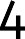 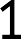 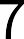 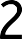 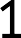 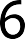 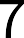 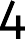 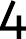 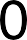 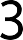 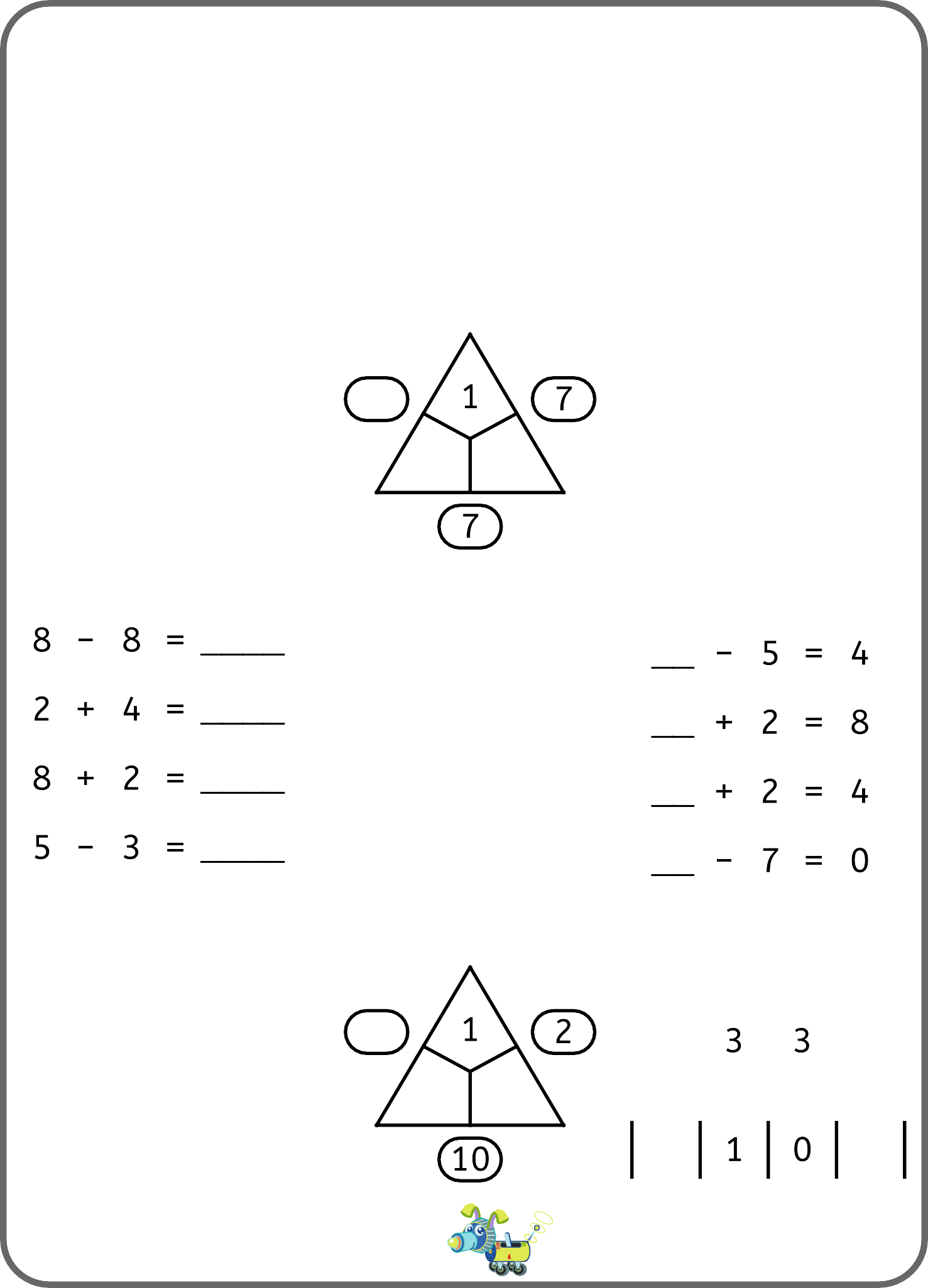 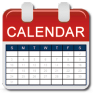 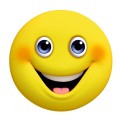 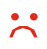 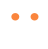 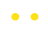 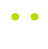 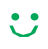 V Bo